Liste de l’enseignant: Rédaction informationnelleLa raison pour laquelle cette rédaction me plaît : ________________________________________________________________________________________________________________________________________________________________________________________________________________________________________________________________________________________________________________________________________________________________________________________________________________________________________________________________________________________________________________________________________________________________________________________________________________________________________________________________________________________________________________________Commentaires ou suggestions supplémentaires:________________________________________________________________________________________________________________________________________________________________________________________________________________________________________________________________________________________________________________________________________________________________________________________________________________________________________________________________________________________________________________________________________________________________________________________________________________________________________________________________________________________________________________________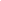 IntroductionExcellentTu y arrives...Pas encoreY a-t-il une piste qui engage le lecteur?Est-ce que l'introduction identifie clairement le sujet?Est-ce que l'introduction prévoit ce qui va suivre?Developpement d’IdéesLes thèmes et les sous-thèmes sont-ils présentés d'une manière logique et organisée?Y a-t-il suffisamment de détails et d'élaboration?Les idées et les informations sont claires et ciblées?La preuve des sources est-elle intégrée de manière efficace?Les transitions sont elles utilisées pour créer la cohésion?Est ce que le style, le ton et le langage sont appropriés au lecteur, à la tâche, et au but?ContenuLes exigences de contenu sont-elles satisfaites?Le contenu est-il suffisamment expliquée?Est-ce que la rédaction démontrer la compréhension du contenu?les renseignements, sont-ils précis et pertinent?Est-ce que l’extrait comprend un langage précis et vocabulaire disciplinaire?ConclusionEst-ce que la conclusion souligne et soutient les points clés?Est-ce que la conclusion crée une fermeture à la rédaction?SourcesSi les sources ont été utilisés, étaient-ils crédibles?Les renseignement étaient-ils correctement cités?ConventionsOuiNonY a-t-il un motif systématique des erreurs?Y a-t-il d’erreurs de capitalisation ou de ponctuation?Y a-t-il des fautes d'orthographe?Les phrases sont grammaticalement correcte?